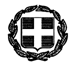 ΕΛΛΗΝΙΚΗ ΔΗΜΟΚΡΑΤΙΑΝΟΜΟΣ ΑΤΤΙΚΗΣΔΗΜΟΣ ΦΥΛΗΣΟΙΚΟΝΟΜΙΚΗ ΕΠΙΤΡΟΠΗ ΠΡΑΚΤΙΚΟ 4ο   ΔΗΜΟΣΙΕΥΣΗ  ΠΙΝΑΚΑ ΑΝΑΡΤΗΣΗΣ ΑΠΟΦΑΣΕΩΝ  Ο.Ε. 27-01-2017    Άνω Λιόσια σήμερα την 27η του μήνα Ιανουαρίου του έτους 2017, ημέρα Παρασκευή πιο κάτω υπογεγραμμένος Καματερός Δημήτριος, υπάλληλος του Δήμου Φυλής, δημοσίευσα, σύμφωνα με τις διατάξεις του άρθρου 113 και 284 του Ν. 3463/06, στο προορισμένο μέρος του Δημοτικού Καταστήματος, ενώπιον δύο μαρτύρων, πίνακα με περίληψη των αποφάσεων Οικονομικής Επιτροπής, που ελήφθησαν κατά την από 27-01-2017 συνεδρίασή της                           Αφού έγινε η ανάρτηση, το παρόν αποδεικτικό υπογράφεται                                                Ο ενεργήσας τη δημοσίευση                                                                                                                           Οι μάρτυρες                                                                                                          1. Κοντούλα Ευθυμία........................                                                                                                          2. Βασιλοπούλου Αικατερίνη ................ΑΡ.ΑΠ.ΠΕΡΙΛΗΨΗ ΑΠΟΦΑΣΗΣΑΡ. ΠΡΩΤ. ΑΝΑΡΤΗΣΗΣΔΙΑΥΓΕΙΑ20Διάθεση πιστώσεων υποχρεωτικών δαπανών του υπό έγκριση προϋπολογισμού οικονομικού έτους 2017.ΕΓΚΡΙΝΕΤΑΙ  ΟΜΟΦΩΝA4031/27-1-2017ΑΝΑΡΤΗΤΕΑΣΤΟ ΔΙΑΔΙΚΤΥΟ21Εισήγηση προς το Δ.Σ. για Ορθή Επανάληψη της υπ’ αριθ.284/2016 Απόφασης Δ.Σ. που αφορά στον Καθορισμό Τελών Καθαριότητας και Φωτισμού Έτους 2017.ΕΓΚΡΙΝΕΤΑΙ  ΟΜΟΦΩΝA4032/27-1-2017